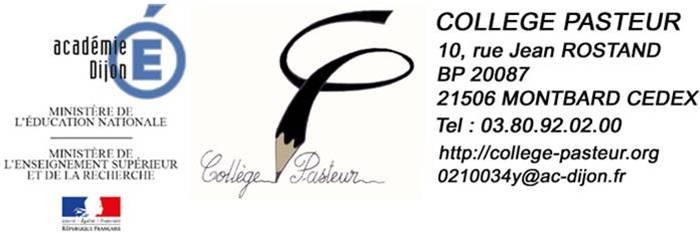 RECUEIL DES INFORMATIONS POUR L’ACCUEIL DES FUTURS 6èmeANNEE 2019/2020Eléments d’accueil et de suivi pour les  élèves CM2  → 6ème 2019-2020 6ième= 75 éléves en classe ordinaire prévisions au 28/05/20196ième Segpa = à ce jour : 8 élèves ??ULIS : à ce jour,  1 ??Eléments d’accueil et de suivi pour les  élèves CM2  → 6ème 2019-2020 6ième= 75 éléves en classe ordinaire prévisions au 28/05/20196ième Segpa = à ce jour : 8 élèves ??ULIS : à ce jour,  1 ??Eléments d’accueil et de suivi pour les  élèves CM2  → 6ème 2019-2020 6ième= 75 éléves en classe ordinaire prévisions au 28/05/20196ième Segpa = à ce jour : 8 élèves ??ULIS : à ce jour,  1 ??Eléments d’accueil et de suivi pour les  élèves CM2  → 6ème 2019-2020 6ième= 75 éléves en classe ordinaire prévisions au 28/05/20196ième Segpa = à ce jour : 8 élèves ??ULIS : à ce jour,  1 ??Eléments d’accueil et de suivi pour les  élèves CM2  → 6ème 2019-2020 6ième= 75 éléves en classe ordinaire prévisions au 28/05/20196ième Segpa = à ce jour : 8 élèves ??ULIS : à ce jour,  1 ??Eléments d’accueil et de suivi pour les  élèves CM2  → 6ème 2019-2020 6ième= 75 éléves en classe ordinaire prévisions au 28/05/20196ième Segpa = à ce jour : 8 élèves ??ULIS : à ce jour,  1 ??Eléments d’accueil et de suivi pour les  élèves CM2  → 6ème 2019-2020 6ième= 75 éléves en classe ordinaire prévisions au 28/05/20196ième Segpa = à ce jour : 8 élèves ??ULIS : à ce jour,  1 ??Eléments d’accueil et de suivi pour les  élèves CM2  → 6ème 2019-2020 6ième= 75 éléves en classe ordinaire prévisions au 28/05/20196ième Segpa = à ce jour : 8 élèves ??ULIS : à ce jour,  1 ??Conseils donnés par  les PE pour Classe de 6ème lors de la commission d’harmonisation du ……Ecole d’origineNom-Prénom-Régime-Année de naissanceNom-Prénom-Régime-Année de naissanceClasseClasse bilangue Eléments d’accueil à prendre en compte : PPRE….Eléments d’accueil à prendre en compte : PPRE….Eléments d’accueil à prendre en compte : PPRE….Demande de la familleDemande de la familleEcole d’origineNom-Prénom-Régime-Année de naissanceNom-Prénom-Régime-Année de naissanceClasseClasse bilangue Eléments liés à la scolaritéEléments liés à la familleEléments liés à la santé